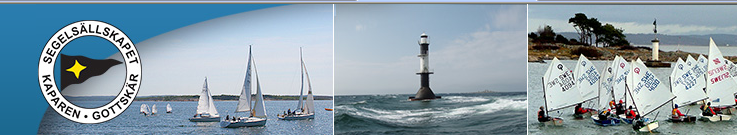 InbjudanGottskärsdagen Optimist CDatum: 5 juni 2022Plats: Gottskär, OnsalaTävlingens nivå: GrönBåtklasser: Optimist C1.	Regler1.1	Tävlingen genomförs med regler enligt handledning Kappsegling på grön nivå.2.	Villkor för att delta2.1	Tävlingen gäller öppen klass och den som är ansvarig ombord ska vara medlem av en klubb som ska vara ansluten till Svenska Seglarförbundet.3.	Anmälan och registrering3.1	En båt ska anmälas för tävlingen i Sailarena eller i klubbhuset senast söndag den 5 juni kl. 10.003.2	Anmälningsavgiften är 120 SEK och betalas i samband med anmälan.3.3	Före första kappsegling ska samtliga ombord vara registrerade på regattaexpeditionen senast 10.00. Regattaexpeditionen hittar ni i klubbhuset. 4.	Seglingsföreskrifter och information4.1	Seglingsföreskrifter och annan officiell information kommer att finnas tillgängligt på den officiella anslagstavlan på  Sailarena.4.2	Kappseglingskommittén kommer när det är möjligt och lämpligt att sända information om bana, starttider, säkerhet m.m. på VHF-kanal som anges vid rorsmansmötet.5.	Tidsprogram5.1	Söndag 5 juni 20229:30-10:00 	Registrering 	10:00 	Skepparmöte (vid Tribunen)10:55 	Varningssignal för dagens första segling	Ingen varningssignal ges efter kl.15.30. Prisutdelning snarast efter avslutade seglingar.6.	Genomförande6.1	Två kappseglingar är planerade.6.2	Tävlingen genomförs i en rak serie och poängberäknas enligt handledning Kappsegling på grön nivå.7.	Kappseglingsområde och bana7.1	Kappseglingsområdet är nära land vid SS Kaparens klubbhus.7.2	Bana kommer anges på rorsmansmötet.8.	Priser8.1	Alla får pris. Datum: 2022-05-25